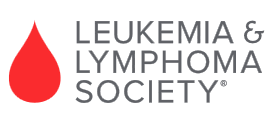 VIRTUAL Wisconsin Blood Cancer Conference: Saturday, October 17, 2020StartEndAgenda Speaker9:30am10:00amExhibitor Session 10:00am 10:45amWelcome Keynote Presentation:Resilience: Thriving Not Just SurvivingLauren Hall, MSW, MPHSenior Director, Patient & Community OutreachThe Leukemia & Lymphoma SocietyRuth BachmanThe Hourglass Fund Project 10:45am11:00am Break/Exhibitor Session11:00am11:45amConcurrent Breakout SessionsMyelodysplastic Syndromes (MDS)Adedayo Onitilo MD, PhD, MSCR Marshfield ClinicMyeloproliferative Neoplasms (MPN)Saulius Girnius, MDTrihealth Cancer InstituteLymphoma High GradeMehdi Hamadani, MD Froedtert & The Medical College of WisconsinChronic Lymphocytic Leukemia (CLL)Timothy G. Call, MDMayo Clinic-Minnesota Cancer Therapies and Common MisconceptionsBen M Parsons, DOGunderson Health SystemNavigating Cancer and Your FinancesNikki WachowiakAurora Center for Financial Wellness11:45am12:00pmBreak/Exhibitor Session12:00pm12:45pmConcurrent Breakout SessionsChronic Myeloid Leukemia (CML)Ehab Atallah, MDFroedtert & The Medical College of WisconsinAdult Acute Leukemias (AML/ALL)Mark B. Juckett MDUniversity of Wisconsin School of Medicine and Public HealthLymphoma Low Grade Kami Maddocks, MD The James Cancer Hospital at The Ohio State UniversityMultiple MyelomaSrinivas S Devarakonda, MDThe James Cancer Hospital at The Ohio State UniversityCancer Therapies and Common MisconceptionsBen M Parsons, DOGunderson Health SystemNavigating Cancer and Your FinancesNikki WachowiakAurora Center for Financial Wellness12:45pmEvaluations and Conference Concludes 